Маслянский детский сад «Аленушка», филиал муниципального автономного общеобразовательного учрежденияМаслянская средняя общеобразовательная школа«ЭТО ИНТЕРЕСНО!»Литература для родителей
        Сейчас вряд ли можно пожаловаться на дефицит информации. Её источниками могут быть книги, журналы, телевидение, интернет. В этом информационном потоке очень легко потеряться. 
На этой страничке мы попытались собрать небольшой список книг, которые написаны авторами специально для родителей. 
Для Вашего удобства книги сгруппированы по темам:Готовимся в детский сад; Секреты воспитания; Играем вместе с малышом, развивая и обучая; Готовимся к школе. 
Подбирались книги, изданные в последнее время, поэтому их можно купить в магазине или взять в библиотеке. Большинство этих книг есть в методическом кабинете нашего детского сада.Готовимся в детский садСекреты воспитанияИграем вместе с малышом, развивая и обучаяГотовимся к школеКак могут помочь родители подготовиться к школе. Книги, представленные в этом разделе адресованы родителям. Мы непременно рекомендуем ознакомиться с некоторыми из них. Это поможет вам понять, что должен уметь и знать ваш ребенок, чтобы успешно учиться в школе. Познакомиться с параметрами "школьной готовности". Советы специалистов (педагогов, психологов, врачей) помогут избежать многих трудностей во время занятий с ребенком, сделать этот процесс увлекательным и познавательным, приносящим удовольствие и ребенку и вам. Кроме того, знания, полученные из предложенных книг, помогут вам более продуктивно взаимодействовать с педагогами детского сада.СКАЗКА УМНИЦА И ПРЕЛЕСТЬ, С НАМИ РЯДЫШКОМ ЖИВЁТ…
                                                                                                         Ю. Мориц
Сказка одна из самых древних распространённых форм драматического исполнения. «Нельзя забывать, что сказка есть отнюдь не литературный жанр, а литературно-театральный. Она живёт живой жизнью в звучании, в исполнении, в устах сказочника, на аудитории. Сказочник обладает целым комплексом приёмов: он помогает себе мимикой, жестами, движениями, интонациями, паузами. И чем талантливей рассказчик, тем живее, эмоциональней, выразительнее его исполнение, тем разнообразней его приёмы». (И. Карнаухова)
     Любовь к сказке, чтение и яркое её исполнение актуальны и сейчас. Очень важно первое знакомство со сказкой! «Велико обаяние сказки в устах хорошего рассказчика!.. Перед нами как бы оживают крестьянский сын и мудрая девушка, лукавый батрак и жадный поп, умильная лиса и простодушный, недалёкий волк… Образы, которые остаются в памяти на всю жизнь». (Н Савушкина. Русский народный театр)
     Сказка всегда, во все времена имела огромную власть над детским сердцем. Необходимо, чтобы ребёнок знакомился со сказками, на которых выросло не одно поколение. В них, устоявшихся и проверенных временем, заключена мудрость народа, который их создавал, в них основы национальной культуры. Есть целый ряд русских народных сказок о добре, которое всегда побеждает зло, сказок, которые непременно надо услышать в детстве. Ну и как же хочется быть похожими на любимых героев, говорить их словами, совершать их подвиги, хоть немножко пожить их жизнью.
В репертуаре нашего театра были и остаются сказки А.С. Пушкина «Сказка о рыбаке и рыбке», «Сказка о царе Салтане», сказки «Аленький цветочек», «Гуси-лебеди», «Теремок», «Золушка», «Щелкунчик», «Три поросёнка», «Двенадцать месяцев» и многие другие.
       Для того чтобы ребёнок полностью прожил, прочувствовал сказку, нужно, чтобы она была отражена во всех видах деятельности ребёнка, чтобы он жил в ней некоторое время. Используя сказочные сюжеты, сказочные мотивации в разных видах деятельности, можно успешно развивать творческий потенциал детей дошкольного возраста.
Процесс переживания и воплощения образа, который носит творческий характер, зависит от индивидуальности каждого ребёнка: его индивидуально-эмоционального отношения к тому или иному сказочному персонажу, предпочтения определённого способа творческого самовыражения (музыкальное, речевое, двигательное и т.д.).
        Драматизируя сказку, дети, как правило, знают, что и кого они изображают, но не всегда знают, как это нужно делать. В результате может возникнуть неудовлетворённость ребёнка своими действиями, разочарование, потеря интереса к драматизации и к сказке в целом. В связи с этим возникает необходимость научить детей способам перевоплощения и передачи сказочного образа на сцене (речевая, интонационная выразительность, пантомима: жест, поза, походка, мимика и др.).
Здесь помогают дидактические игры, например: «Посмотри и повтори», «Вспомни и воспроизведи», «Узнай, чей жест», «Кто как двигается», «Кому весело, кому грустно». 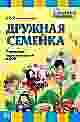 Дружная семейка. Программа адаптации детей к ДОУ 
Севостьянова Е.О. 
Изд.: СФЕРА В методическое пособие включены игры, упражнения, занятия для родителей с детьми, а также тематические консультации и памятки для родителей детей раннего возраста, которые скоро станут посещать дошкольное образовательное учреждение.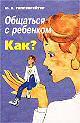 Общаться   с ребенком.   Как?
Гиппенрейтер  Ю.Б. 
Изд.:  ЧеРо,  СфераКнига помогает научиться лучше общаться с детьми. Она написана в виде уроков общения с ребёнком
Урок 1. Безусловное принятие
Урок 2. Помощь родителей. Осторожно!
Урок 3. "Давай вместе"
Урок 4. "А если не хочет?"
Урок 5. Как слушать ребенка?
Урок 6. Двенадцать против одного, или что нам мешает слушать ребенка
Урок 7. Чувства родителей. Как с ними быть?
Урок 8. Как разрешать конфликты?
Урок 9. А как насчет дисциплины?
Урок 10. "Кувшин" наших эмоций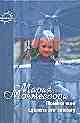 Помоги мне сделать это самому. 
Мария Монтессори
Изд. М., ТЦ СФЕРАЗамечательный итальянский педагог-гуманист Мария Монтессори снискала мировую известность своим уникальным и действенным методом обучения и воспитания детей-дошкольников. Главное в этом методе - предоставление ребенку полной свободы самовыражения и действий. В книге представлены статьи М. Монтессори, а также работы современных педагогов - ее учеников и последователей, где даются конкретные советы и рекомендации для занятий с малышом. Издание предназначено педагогам дошкольных учреждений и родителям.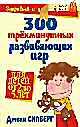 300 трехминутных развивающих  игр для детей от 2 до 5 лет. 
Джеки Силберг 
Изд. Попурри. Выбрав   время,   чтобы  поиграть  со  своим  малышом,  вы делаете подарок  не только  ему, но и себе.  Джеки Силберг, специалист  в области раннего детского  развития,  предлагает   огромное  количество  забавных игр и небольших  песенок,  стимулирующих воображение,   развивающих координацию  движений, математические,    языковые   и другие необходимые   навыки.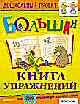 Большая книга упражнений 
Изд. Росмен, 2001. Занятия по этой книге, содержащей более тысячи самых разнообразных заданий, служат для подготовки вашего ребенка к дальнейшему обучению в школе. Занимаясь по этой книге, ваш ребенок закрепит представление о цвете, познакомится с формами и геометрическими фигурами, пополнит свой словарный запас, научится составлять рассказы по картинкам, подбирать к словам рифмы. Рисуя и раскрашивая, малыш будет развивать воображение и ручную моторику. 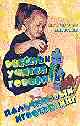 Ребенок учится говорить. Пальчиковый игротренинг. 
Кольцова М.М., Рузина М.С. 
Изд. САГА.Сборник состоит из двух книг: "Ребенок учится говорить" М. М. Кольцовой и "Пальчиковый игротренинг" М. С. Рузиной. 
В простой и доступной форме автор рассказывает об основных этапах развития речи у детей, дает ряд советов о том, как правильно и эффективно способствовать развитию детской речи, приводит много интересных примеров. Что такое речь, как она возникла, легко ли взрослому и ребенку понимать друг друга и какова роль движений в развитии речи, что нужно говорить малышу и какие подбирать для него игры - ответы на эти и другие вопросы читатель найдет в работе доктора медицинских наук, профессора, члена-корреспондента академии педагогических наук М. М. Кольцовой.
Трудно переоценить значение, которое имеет в развитии детской речи тренировка мелкой моторики. В книге известного психофизиолога М. С. Рузиной "Пальчиковый игротренинг" представлены игры, которые можно использовать в работе с детьми разного возраста. Книга адресована специалистам разных областей науки, изучающим закономерности развития детской речи: психологам, лингвистам, дефектологам, а также всем родителям, которые серьезно и ответственно относятся к воспитанию детей.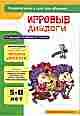 Игровые диалоги. Раз словечко, два словечко. Книга для занятий с детьми 5-8 лет. 
Арушанова А.Г Иванкова Р.А. 
Изд. СФЕРАПособие для индивидуальной работы по развитию связной речи детей в детском саду и в семье. Поможет развить умение создавать воображаемые ситуации и сочинять необыкновенные истории, выражая свои мысли и чувства в развёрнутой форме. Книга адресована родителям, гувернёрам, воспитателям дошкольных учреждений для занятий с детьми от 5 до 8 лет.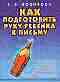 Как подготовить руку ребенка к письму. Комплекс упражнений для тренинга мышц у детей. 
Новикова В.И. 
Изд. Тандем. 2004В настоящем пособии излагается методика тренировки мышц, ответственных за работу кисти руки. Методика основана на выполнении заданий по рисованию геометрических фигур и составленных из них изображений предметов, что помогает перейти от схематичных образов к реальным, от рисунков к письму. Это облегчает детям понимание способа написания элементов букв и самих букв.
Книга адресована преподавателям и родителям для подготовки детей к школе и особенно рекомендуется для детей с ослабленной функцией мышц руки.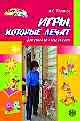 Игры, которые лечат (занятия с детьми от 1 года до 3 лет) 
Галанов А.С.
Изд. СФЕРАВ книге, предназначенной для родителей и воспитателей детского сада, даны оздоровительные игры для детей в возрасте от 1 года до 3 лет. Игры позволяют проводить лечебно-профилактические занятия в веселой, занимательной форме. Большое количество игр по каждому виду заболеваний позволяет добиваться лечебного эффекта разнообразными способами и не наскучит вам и вашим детям. Каждая игра имеет полное описание.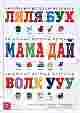 Методика формирования начального детского лексикона. 
Громова О.Е. 
Изд. СфераВ книге впервые представлена целостная методика стимулирующего логопедического воздействия на детей раннего возраста: организационные требования к проведению занятий, анкета для определения актуального уровня речевого развития, методика наблюдения за развитием речи детей и подробные сценарии развивающих и диагностических занятий. Представлен разработанный автором специальный стимульный материал к данной методике. Для логопедов, воспитателей групп детей раннего возраста и родителей.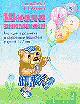 Школа внимания: Методика развития и коррекции внимания у детей 5-7 лет: Рабочая тетрадь. 
Пылаева Н.М., Ахутина Т.В. 
Изд. ТеревинфРабочая тетрадь представляет собой дидактический материал, входящий в единый комплект с соответствующим методическим пособием. Комплект содержит описание комплекса учебно-игровых занятий, направленных на развитие способности к планированию своих действий и контролю над ними у детей 5 - 7 лет.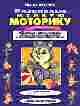 Развиваем мелкую моторику и координацию движений рук. 
Светлова И.Е.
Изд. Эксмо, 2002 г.Учеными доказано, что развитие рук находится в тесной связи с состоянием речи и мышления ребенка. Уровень развития мелкой моторики и координации движений рук - один из основных показателей интеллектуального развития и, следовательно, готовности к школьному обучению. Поэтому в дошкольном возрасте важно развить механизмы, необходимые для овладения письмом, создать условия для накопления ребенком практического двигательного опыта, развития навыков ручной умелости. Игры, с которыми малыши познакомятся в этой книге, стимулируют речь, а также зрительное и слуховое восприятие, внимание, память, и словарный запас.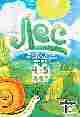 Лес: Рабочая тетрадь по цветоведению для детей 
4-5 лет. 
Дубровская Н.В.
Изд. Детство-Пресс"Рабочая тетрадь по цветоведению" из серии "Лес" для детей от 4 до 5 лет. Лесничок - лесной человечек, от имени которого взрослый в игровой форме сможет познакомить детей с миром природы, многообразием красок, а также научит выполнять творческие задания-картинки, в которых основным средством выразительности станет цвет и линия. Для педагогов ДОУ и родителей.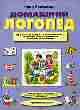 Домашний логопед. Эффективная программа самостоятельных занятий родителей с ребенком по звукопроизношению. 
Светлова И. Е. 
Изд. Эксмо, 2004 г.Полноценное общение ребенка со сверстниками и взрослыми,успешное обучение в школе, овладение в дальнейшем иностранными языками зависят от четкой и внятной дикции. Последовательные занятия по прекрасно иллюстрированной книге `Домашний логопед` помогут сделать речь малыша четкой и правильной.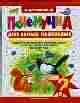 Почемучка для самых маленьких. 
АСТ, 2005Чтобы малыш рос здоровым и умненьким, с ним нужно разговаривать, играть, нашёптывать на ушко всякую ласковую ерунду, читать книжки, напевать песенки и рассказывать сказки. А ещё с ним нужно заниматься всякими полезными вещами, учить многому, что будут требовать от бедного ребёнка при поступлении в школу. Марина Дружинина постаралась облегчить детям и их родителям эту непростую задачу. В "Почемучке для самых маленьких" есть всё, что необходимо знать ребёнку 2-3 лет для того, чтобы убедить любого, даже самого придирчивого взрослого, в том, что он маленький гений.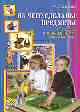 Дыбина О.В. Из чего сделаны предметы: Сценарии игр-занятий для дошкольников. 
Изд. СФЕРА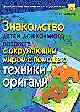 Знакомство детей дошкольного возраста с окружающим миром с помощью техники оригами. 
Соловьева Н.Г. 
Айрис-Пресс, 2004.В книге представлена новая педагогическая технология по ознакомлению детей дошкольного возраста с окружающим миром с использованием техники оригами. Ее автор, воспитатель МДОУ д/с № 5 "Сказка" г. Королева Московской области, обобщила в данном пособии свой опыт работы с детьми средней и старшей групп. Подробные конспекты занятий, описание способов конструирования из бумаги, схемы складывания и образцы игрушек помогут воспитателям детских садов успешно проводить комплексные занятия с детьми. Приобщение к искусству оригами разовьет у детей воображение, художественный вкус, аккуратность, сформирует бережное отношение к окружающему миру.
Пособие адресовано практическим работникам дошкольных образовательных учреждений, а также родителям.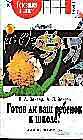 Готов ли ваш ребенок к школе
Л.А.Венгер, А.Л.Венгер. 
Изд. М: Знание, 1994Цель книги - помочь родителям разобраться в специфике возраста, соотнести требования школы с психологическим обликом их ребенка. Большая часть материала посвящена психологическим особенностям дошкольника и младшего школьника; диагностике готовности ребенка к школе; выявлению возможных трудностей, которые порождаются психологическими проблемами, возникающими на рубеже дошкольного и школьного возрастов. В книге вы найдете ответы на вопросы: что должен знать и уметь ребенок, чтобы считать его подготовленным к школе; могут ли родители его сами подготовить; какие методы применяют психологи для выявления уровня интеллекта ребенка и какие существуют способы коррекции тех или иных задержек развития. О пользе и вреде телевизора и компьютера в развитии будущего школьника.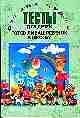 Тесты для детей: Готов ли Ваш ребенок к школе? 
Ильина М.Н., Парамонова Л.Г., Головнева Н.Я. 
Изд. СПб.: Дельта: "АСТ",1997В сборник включены общедоступные тесты для выявления уровня развития познавательной сферы ребенка, речи, элементарных математических умений, тонкой моторики и произвольного контроля поведения, а также развивающие и корректирующие упражнения и игры. 
Книга состоит из трех разделов: 
1-й включает тесты на исследование сформированности познавательных процессов; 
2-й содержит задания на выяснение уровня речевого развития ребенка; 
в 3-ем приведены задания на выявление имеющихся у детей математических представлений.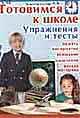 Экспресс-подготовка к школе. 
Безрукова Н. М.
Изд. М, "РОСМЭН-ПРЕСС". Цель этой книги помочь родителям больше узнать об особенностях своего ребенка, подготовиться к поступлению в школу. Самая объемная часть книги - "Экспресс-подготовка к школе". Это задания, позволяющие за короткий срок подготовить ребенка к школе, научить его легко и с интересом учиться. 
В конце книги размещен словарь. Им можно пользоваться для подготовки к встрече с психологом, чтобы разобраться, о чем вам говорит специалист, правильно понять все его советы и рекомендации.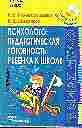 Психолого-педагогическая готовность ребенка к школе.
Нижегородцева Н. В., Шадриринов В.Д.
М., Владос, 2001.Пособие по готовности детей к школе, в котором органично сочетаются теория и практика. Состоит из 4-х разделов:
1.Общая характеристика развития детей старшего дошкольного возраста; 
2.Физиологическая готовность детей к обучению в школе; 
3.Социальная (личностная) готовность детей к обучению в школе; 
4.Психологическая готовность детей к обучению в школе. 
Каждый раздел сопровождается списком литературы по теме. В книге изложены простейшие способы диагностики уровня развития важных для учёбы качеств, рекомендации по их развитию и коррекции, игры и упражнения, которые могут быть использованы для занятий с детьми при подготовке к школе и преодолении трудностей в обучении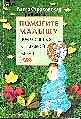 Помогите малышу подготовиться к школьной жизни: Оздоравливающие и развивающие подвижные игры от 1,5 до 7 лет: 
Страновская В.Л.
М., Терра-СпортВ книге изложены советы как физически и нравственно подготовить ребенка к школе, чтобы он был здоровым и жизнерадостным и не отставал в учебе и играх от своих сверстников. Предлагаемые в книге подвижные игры научат ребенка быть внимательным, дисциплинированным, инициативным, творчески мыслящим. Они помогут устранить последствия перенесенных заболеваний. Книга создана в Институте педиатрии РАМН и предназначена родителям детей, имеющих некоторые отклонения в состоянии здоровья с первых лет жизни.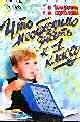 Что необходимо знать к 1 классу. 
Тарабарина Т.И., Соколова Е.И. 
Ярославль, Академия развития.Книга адресована родителям, которые хотят подготовить малыша к школе, педагогам, студентам педколеджей и педвузов. Состоит из восьми разделов: 
1. Ознакомление с окружающим миром, 
2. Ознакомление с природой, 
3. Развитие речи, 
4. Математика,
5. Изо-деятельность,
6. Физ. развитие, 
7. Правила поведения,
8. Самобслуживание. 
Для проверки навыков ребенка в книге помещены различные упражнения, игры, тесты. Каждый раздел предварен перечнем знаний и умений, которыми должен владеть будущий первоклассник.